Проведение акции «Эколята пишут письмо Природе» с детьми и родителями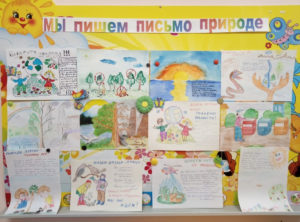 Задача Акции написать письмо Природе от сказочных героев Эколят – друзей и защитников Природы.Ребята представляют, что они Эколята, которые должны написать письмо Природе.Каждый ребенок или группа пишет свое письмо.Возможно написание письма вместе с родителями.По окончании Акции письма могут зачитываться и с ними могут ознакомиться дети и родители.Письма могут быть представлены на стенде «Эколята пишут письмо Природе».